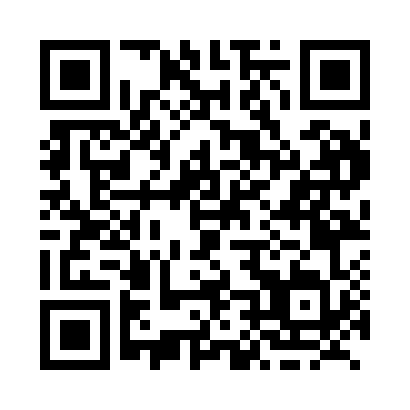 Prayer times for Elsa, Yukon, CanadaWed 1 May 2024 - Fri 31 May 2024High Latitude Method: Angle Based RulePrayer Calculation Method: Islamic Society of North AmericaAsar Calculation Method: HanafiPrayer times provided by https://www.salahtimes.comDateDayFajrSunriseDhuhrAsrMaghribIsha1Wed3:465:331:597:2310:2712:132Thu3:455:301:597:2510:3012:153Fri3:435:261:597:2710:3312:164Sat3:415:231:597:2910:3612:185Sun3:395:201:597:3010:3912:196Mon3:385:161:597:3210:4312:217Tue3:365:131:587:3410:4612:238Wed3:345:101:587:3510:4912:249Thu3:335:061:587:3710:5212:2610Fri3:315:031:587:3810:5512:2711Sat3:295:001:587:4010:5912:2912Sun3:284:571:587:4111:0212:3013Mon3:264:531:587:4311:0512:3214Tue3:254:501:587:4411:0812:3415Wed3:234:471:587:4611:1112:3516Thu3:224:441:587:4711:1412:3717Fri3:204:411:587:4911:1812:3818Sat3:184:381:587:5011:2112:4019Sun3:174:351:597:5211:2412:4220Mon3:154:321:597:5311:2712:4321Tue3:144:291:597:5411:3012:4522Wed3:134:261:597:5611:3312:4623Thu3:114:231:597:5711:3612:4824Fri3:104:201:597:5811:3912:4925Sat3:084:171:597:5911:4212:5126Sun3:074:141:598:0111:4512:5327Mon3:064:121:598:0211:4812:5428Tue3:054:091:598:0311:5112:5629Wed3:034:062:008:0411:5412:5730Thu3:024:042:008:0511:5712:5931Fri3:014:012:008:0611:591:00